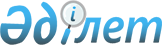 Азаматтық қызметшілер болып табылатын және ауылдық жерде, жұмыс істейтін денсаулық сақтау, әлеуметтік қамсыздандыру, білім беру, мәдениет, спорт және ветеринария саласындағы мамандар лауазымдарының тізбесін айқындау туралыЖамбыл облысы Меркі аудандық әкімдігінің 2017 жылғы 31 қаңтардағы № 10 қаулысы. Жамбыл облысы Әділет департаментінде 2017 жылғы 2 наурызда № 3328 болып тіркелді      РҚАО-ның ескертпесі.

      Құжаттың мәтінінде түпнұсқаның пунктуациясы мен орфографиясы сақталған.

      Қазақстан Республикасының 2015 жылғы 23 қарашадағы Еңбек кодексінің 18 бабының 2) тармақшасына, "Қазақстан Республикасындағы жергілікті мемлекеттік басқару және өзін-өзі басқару туралы" Қазақстан Республикасының 2001 жылғы 23 қаңтардағы Заңына сәйкес Меркі ауданының әкімдігі ҚАУЛЫ ЕТЕДІ:

      1. Азаматтық қызметшілер болып табылатын және ауылдық жерде жұмыс істейтін денсаулық сақтау, әлеуметтік қамсыздандыру, білім беру, мәдениет, спорт және ветеринария саласындағы мамандар лауазымдарының тізбесі қосымшаға сәйкес айқындалсын.

      2. Осы қаулының орындалуын бақылау аудан әкімінің орынбасары Марат Жарылқасынұлы Қасымға жүктелсін.

      3. Осы қаулы әділет органдарында мемлекеттік тіркелген күннен бастап күшіне енеді және оның алғаш ресми жарияланған күнінен кейін күнтізбелік он күн өткен соң қолданысқа енгізіледі.



      "КЕЛІСІЛДІ"

      Меркі аудандық

      маслихат хатшысы

      І. Ахметжанов

      "1" ақпан 2017 жыл.

 Азаматтық қызметшілер болып табылатын және ауылдық жерде жұмыс істейтін денсаулық сақтау, әлеуметтік қамсыздандыру, білім беру, мәдениет, спорт және ветеринария саласындағы мамандар лауазымдарының тізбесі      1. Денсаулық сақтау саласында мамандарының лауазымдары:

      Барлық мамандықтағы дәрігерлер;

      Фармацевт-дәрігер;

      Фельдшер;

      Акушер;

      Зертханашы;

      Медициналық бике;

      Диетикалық бике;

      Әлеуметтік қызметкер;

      Психолог;

      Медициналық бикенің көмекшісі.

      2. Әлеуметтік қамсыздандыру саласында мамандарының лауазымдары: Күтім бойынша әлеуметтік жұмысшы.

      3. Білім беру саласында мамандарының лауазымдары:

      Білім беру ұйымдарының барлық мамандықтар мұғалімдері;

      Жалпы білім беретін, жоғары техникалық мектептің, гимназияның, колледждің, училищенің, мектеп-балабақша кешенінің, арнайы түзету ұйымдары мен барлық үлгідегі және түрдегі интернаттық ұйымдардың директоры (басшысы, меңгерушісі);

      Училище (мектеп, мектеп-интернат) директоры (бастығы);

      Мектепке дейінгі ұйымның меңгерушісі;

      Шығармашылық шеберхананың жетекшісі (білім беру ұйымдарында);

      Дене тәрбиесінің жетекшісі (білім беру ұйымдарында);

      Алғашқы әскери даярлық жетекшісі, оқытушы-ұйымдастырушысы (оқу орнындағы әскери жетекші);

      Жалпы білім беретін мектептердің, мектеп-интернеттардың және басқа да бастауыш, негізгі орта, жалпы орта, техникалық және кәсіптік орта білімнен кейінгі, қосымша білім беру ұйымдарындағы директордың (басшының) ғылыми, оқу, оқу-өндірістік, оқу-тәрбие, оқу әдістемелік жұмысы, ақпараттық технологиялар, тәрбие жұмысы жөніндегі орынбасары;

      Оқу өндірістік, оқу-тәрбие қызметімен тікелей айналысатын білім беру ұйымдарының бөлім меңгерушісі;

      Әлеуметтік педагог;

      Педагог-ұйымдастырушы;

      Қосымша білім педагогы;

      Тілдері мүкіс балалармен жұмыс истейтін мұғалім (оқу орындарындағы тілдері мүкіс балалармен жұмыс истейтін мұғалім);

      Педагог-психолог

      Кеміс балалармен жұмыс істейтін мұғалім (дефектолог);

      Аға оқытушы, оқытушы;

      Аға тәрбиеші, тәрбиеші (білім беру ұйымдарына);

      Оқу қызметімен тікелей айналысатын спорт жөніндегі жаттықтырушы-оқытушы, спорт жөніндегі аға жаттықтырушы-оқытушы;

      Балалардың мектепке дейінгі ұйымының музыкалық жетекшісі;

      Оқу орнының, оқу-тәрбие, оқу-сауықтыру ұйымының аға тәлімгері;

      Оқу-тәрбие оқу-өндірістік қызметімен тікелей айналысатын дене тәрбиесінің нұсқаушысы;

      Спорт мектебінің нұсқаушысы, нұсқаушы әдіскері;

      Білім беру ұйымдары филиалының (мектептен тыс ұйымдардан басқа) директоры (меңгерушісі);

      Білім беру ұйымдары филиалының ғылыми, оқу, оқу-әдістемелік, оқу-өндірістік жұмыстары жөніндегі директорының (меңгерушісінің) орынбасары.

      Психологиялық-медициналық-педагогикалық консультация меңгерушісі;

      Білім алушылардың кәсіптік практикасының жетекшісі (білім беру ұйымдарында);

      Оқу-өндірістік (оқу) шеберхана меңгерушісі (білім беру ұйымдарында);

      Білім беру ұйымдарындағы зертхана, кабинет, сектор меңгерушісі;

      Қосымша білім беру ұйымының директоры;

      Еңбек жөніндегі нұсқаушы (білім беру ұйымдарында);

      Мәдени ұйымдастырушы (білім беру ұйымдарында);

      Оқу-сауықтыру, оқу-тәрбие орталықтарындағы (кешендеріндегі) нұсқаушы, әдіскер, тәрбиеші, өндірістік оқыту шебері;

      Аға шебер, өндірістік оқыту шебері;

      Білім беру ұйымдарының әдіскері, аға әдіскер (жоғарғы оқу орындарынан басқа);

      Оқу тәрбие жұмысымен тікелей айналысатын музыкалық жетекші (балалардың мектепке дейінгі тәрбие мен оқыту ұйымдарынан басқа), сүйемелдеуші, концертмейстер;

      Оқу тәрбие қызметімен тікелей айналысатын оқу-сауықтыру, оқу-тәрбие орталығы (кешені) директорының орынбасары;

      Білім беру ұйымдарында оқу бөлімінің меңгерушісі;

      Кітапхана меңгерушісі;

      Кітапханашы;

      Медициналық бике;

      Емдәм бике;

      Хореограф;

      Суретші-көркемдеуші.

      4. Мәдениет саласы мамандарының лауазымдары:

      Қазыналық кәсіпорын басшысы және басшының орынбасары (экономика, қаржы және әкімші-шаруашылық жөніндегі басшының орынбасарларынан басқа);

      Әдіскер;

      Мәдени ұйымдастырушы;

      Кинофикация бөлімінің меңгерушісі;

      Киномеханик;

      Музыкалық жетекші;

      Көркем жетекшісі;

      Сүйемелдеуші;

      Клуб меңгерушісі;

      Режиссер;

      Режисердің көмекшісі;

      Дыбыс режисері;

      Актер;

      Актриса;

      Артист;

      Оранжировщик;

      Солист;

      Балетмейстер;

      Дирижер;

      Концертмейстр;

      Суретші-дизайнер;

      Суретші-көркемдеуші;

      Кітапхана меңгерушісі;

      Кітапханашы.

      5. Спорт саласы мамандарының лауазымдары:

      Қазыналық кәсіпорын басшысы және басшының орынбасары (экономика, қаржы және әкімші-шаруашылық жөніндегі басшының орынбасарларынан басқа);

      Әдіскер;

      Жаттықтырушы;

      Медициналық бике.

      6. Ветеринария саласы мамандарының лауазымдары:

      Ветеринариялық пунк меңгерушісі;

      Ветеринариялық дәрігер;

      Ветеринариялық фельдшер;

      Жануарларды жасанды ұрықтандыру бойынша технигі.


					© 2012. Қазақстан Республикасы Әділет министрлігінің «Қазақстан Республикасының Заңнама және құқықтық ақпарат институты» ШЖҚ РМК
				
      Аудан әкімі

М. Өмірбеков
Меркі ауданы әкімдігінің
2017 жылғы 31 қаңтарындағы
№ 10 қаулысына қосымша